血尿	- Medical Knowledge訓練醫院 	姓名 	訓練年資 	_	評估日期 	                                               教師簽名__________________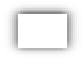 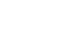 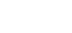 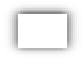 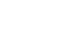 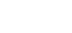 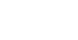 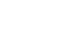 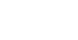 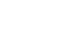 無法評估家庭溝通會議	- Interpersonal	Communication訓練醫院 	姓名 	訓練年資 	_	評估日期 	  教師簽名___________________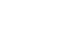 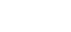 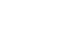 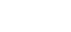 無法評估病人安全及醫療品質	- Systems-based Practice訓練醫院 	姓名 	訓練年資 	_	評估日期 	  教師簽名___________________無法評估經尿道手術	- Patient Care訓練醫院 	姓名 	訓練年資 	_	評估日期 	  教師簽名___________________無法評估經肛門攝護腺超音波及切片	- Patient Care訓練醫院 	姓名 	訓練年資 	_	評估日期 	  教師簽名___________________無法評估腹股溝疝氣修補	- Patient Care訓練醫院 	姓名 	訓練年資 	_	評估日期 	  教師簽名___________________無法評估運用實證醫學	- Practice-based learning and Improvement訓練醫院 	姓名 	訓練年資 	_	評估日期 	  教師簽名___________________無法評估                             膀胱鏡- Patient Care訓練醫院 	 姓名____________ 訓練年資__________	評估日期                                     教師簽名___________________無法評估輸尿管鏡手術	- Patient Care訓練醫院 	姓名 	訓練年資 	_	評估日期 	教師簽名___________________無法評估輸精管結紮手術	- Patient Care訓練醫院 	姓名 	訓練年資 	_	評估日期 	教師簽名___________________無法評估醫療行政	– Professionalism訓練醫院 	姓名 	訓練年資 	_	評估日期 	教師簽名___________________無法評估醫療決策共享	- Interpersonal	Communication訓練醫院 	姓名 	訓練年資 	_	評估日期 	教師簽名___________________無法評估Level 1Level 2Level 3Level 4Level 5NoviceAdvanced beginnerCompetentProficientExpert了解泌尿系統相關解剖學了解判定血尿的診斷標準，及可能的鑑別診斷了解血尿相關病理及生理學在老師監督下，針對血尿原因進行相關檢驗檢查開立能依嚴重程度將鑑別診斷排序可以獨立針對血尿原因進行相關檢驗、影像及內視鏡檢查開立及基本判讀、並能熟練地依據診治指引針對鑑別診斷做排除或確立獨立針對血尿成因及檢查結果進行完整判讀，確認診斷及建構治療計畫整合治療指引及相關臨床治療實證對病患及相關人士進行完整說明Level 1Level 2Level 3Level 4Level 5NoviceAdvanced beginnerCompetentProficientExpert表現對病患及家屬的尊重以合理態度面對病患及家屬的疑問針對個別病患建構治療計畫了解病患相關疑問並可完整解答針對病情複雜病患建構完整治療計畫整合相關醫療資源提供病患協助針對溝通困難病患， 可找出認知及處置異同點並尋求共識可擔任指導醫師協助其他醫師進行家庭溝通會議Level 1Level 2Level 3Level 4Level 5NoviceAdvanced beginnerCompetentProficientExpert基於不同醫院層級，可了解醫院之病人安全政策及異常事件通報系統可獨立辨別病人相關安全事件並通報異常事件了解醫療品質異常事件相關分析手法參與醫院相關醫療品質異常事件評估分析實際參與醫療品質改善專案Level 1Level 2Level 3Level 4Level 5NoviceAdvanced beginnerCompetentProficientExpert指導病患維持截石臥位完成並熟悉內視鏡切除組部件組裝說明經尿道內視鏡手術流程及相關併發症在老師監督下完成膀胱鏡進入膀胱可以辨別膀胱相關病灶及攝護腺肥大可勝任擔任經尿道內視鏡手術之第一助手在老師監督下，可獨立完成簡單經尿道內視鏡手術，如小體積之攝護腺切除手術， 單純之膀胱腫瘤切除手術可獨立完成經尿道內視鏡手術，包括一般攝護腺切除手術，雷射攝護腺切除手術獨立完成經尿道內視鏡相關手術操作可以勝任指導新進人員操作簡單經尿道內視鏡手術Level 1Level 2Level 3Level 4Level 5NoviceAdvanced beginnerCompetentProficientExpert了解下泌尿道解剖學相關知識了解病患檢查時相關擺位說明檢查流程包括局部麻醉完整進行攝護腺經肛門指診在老師監督下將超音波探頭置入肛門，並能呈現各相關部位超音波影像可獨力將超音波探頭置入肛門，並依據不同超音波機器進行攝護腺、儲精囊大小完整量測在老師監督下進行攝護腺切片獨立完成經肛門攝護腺超音波檢查及進行攝護腺切片獨立完成經肛門攝護腺超音波檢查及攝護腺切片，並可勝任指導新進人員操作Level 1Level 2Level 3Level 4Level 5NoviceAdvanced beginnerCompetentProficientExpert完整執行病患擺位具備外科相關基本打結、縫合及切割技巧說明手術流程熟悉手術相關解剖位置可完整執行手術中協助者角色在老師監督下，可完善作為手術主刀角色可獨立完成手術，並可完善處理手術中相關出血及滲漏除獨立完成手術外，可擔任指導醫師協助新進醫師完成手術Level 1Level 2Level 3Level 4Level 5NoviceAdvanced beginnerCompetentProficientExpert依據醫院層級了解可以運用的實證資源依據臨床照護，進行實證醫學資源查證整合實證醫學資料，修正臨床病患照護，並做出紀錄依據實證醫學精神， 在沒有明確實證醫學基礎下最佳化病患照護可指導其他醫師進行實證醫學應用Level 1Level 2Level 3Level 4Level 5NoviceAdvanced beginnerCompetentProficientExpert指導病患維持截石臥位完成並熟悉膀胱鏡部件組裝說明膀胱鏡檢查流程並包括局部麻醉獨力完成病患操作部位局部麻醉在老師監督下完成膀胱鏡進入膀胱可以辨別典型與困難的案例可獨力完成膀胱鏡簡單膀胱鏡檢，必要時進行膀胱切片及雙Ｊ管拔除獨立完成膀胱鏡檢查，進行膀胱組織切片及輸尿管導管放置獨立完成膀胱鏡操 作，在器械許可下可獨立完成軟式膀胱鏡檢查可以勝任指導新進人員操作膀胱鏡Level 1Level 2Level 3Level 4Level 5NoviceAdvanced beginnerCompetentProficientExpert指導病患維持截石臥位完成並熟悉膀胱鏡及輸尿管鏡部件組裝說明輸尿管鏡手術流程及相關併發症在老師監督下完成輸尿管鏡進入膀胱可以辨別膀胱相關病灶及攝護腺肥大可以輸尿管鏡找到輸尿管開口可勝任擔任輸尿管鏡手術之第一助手在老師監督下，可獨立完成簡單輸尿管鏡檢查，如輸尿管鏡切片、置放雙 J 導管、輸尿管鏡碎石手術及輸尿管狹窄切開手術及止血手術可獨立完成輸尿管鏡手術，如輸尿管鏡碎石手術及輸尿管狹窄切開手術獨立完成輸尿管鏡相關手術操作可以勝任指導新進人員操作簡單經尿道內視鏡手術Level 1Level 2Level 3Level 4Level 5NoviceAdvanced beginnerCompetentProficientExpert了解陰囊及精索解剖學相關知識了解病患檢查時相關擺位說明檢查流程包括局部麻醉完整進行輸精管定位及相關局部麻醉在老師監督下確認輸精管位置並於手術中完整剝離輸精管可獨力完整剝離輸精管在老師監督下完成雙側輸精管截斷、結紮及傷口縫合獨立完成雙側輸精管結紮手術並完善處理手術中相關併發症除獨立完成手術外，可擔任指導醫師協助新進醫師完成手術Level 1Level 2Level 3Level 4Level 5NoviceAdvanced beginnerCompetentProficientExpert學習處理行政相關事務，例如排班、會診、開立診斷證明、專案藥物申請、健保審核等學習及時處理一般行政業務，並避免或處理異常事件相關事務學習及時處理複雜行政業務，代表部科參加全院行政會議、例如各種委員會、防疫會議，並避免異常事件發生進行行政流程改善， 以協助臨床業務順利執行建構行政業務交班措施，提升行政業務處理效率Level 1Level 2Level 3Level 4Level 5NoviceAdvanced beginnerCompetentProficientExpert表現對病患及家屬的尊重可完成基礎病情說明建立個別病患的治療計畫，並依據各類疾病治療指引建構相關治療建議運用醫療決策手法與病患及家屬建立共同治療計畫整合相關醫療資源進行醫療諮商針對複雜病情病患，可運用醫療決策手法建構治療計畫針對複雜病情病患，可運用醫療決策手法建構治療計畫，找出認知及處置異同點並尋求共識